УКРАЇНАЧЕРНІВЕЦЬКА ОБЛАСНА РАДАКОМУНАЛЬНИЙ ЗАКЛАД«ІНСТИТУТ ПІСЛЯДИПЛОМНОЇ ПЕДАГОГІЧНОЇ ОСВІТИЧЕРНІВЕЦЬКОЇ ОБЛАСТІ»вул. І. Франка, 20, м. Чернівці, 58000, тел/факс (0372) 52-73-36, Е-mail: cv_ipo@ukr.net  Код: ЄДРПОУ 0212569719.01.2024 № 01-11/29					На № ________від _______Керівникам органів управлінь у сфері освіти територіальних громадДиректорам центрів професійного розвитку педагогічних працівниківПро проведення Всеукраїнського конкурсу винахідницьких і раціоналізаторських проєктів еколого-натуралістичного напрямуНа виконання Плану всеукраїнських і міжнародних організаційно-масових заходів з дітьми та учнівською молоддю на 2024 рік, затвердженого наказом Міністерства освіти і науки України від 13.12.2023 № 1527, з 14 до 16 лютого 2024 року в м. Київ Національним еколого-натуралістичним центром учнівської молоді спільно з Київським національним університетом імені Т. Шевченка, Національним технічним університетом України «Київський політехнічний інститут ім. І. Сікорського», Національним університетом біоресурсів і природокористування України, за підтримки ДО «Український національний офіс інтелектуальної власності та інновацій» буде проведено фінальний етап Всеукраїнського конкурсу винахідницьких і раціоналізаторських проєктів еколого-натуралістичного напряму (далі – Конкурс).До участі у Конкурсі запрошуються учні, вихованці закладів загальної середньої, позашкільної та професійно-технічної освіти, студенти закладів вищої освіти у віковій категорії 16-23 роки. Формат проведення – змішаний (дистанційний та очний).Для участі у Конкурсі необхідно до 09 лютого 2024 року зареєструватись за посиланням: https://forms.gle/FQb4aXYipq5nHAoz6, одночасно прикріпити тези (файл у форматі *.doc*) та пройти додатково окрему реєстрацію, спеціально призначену для відеофайлу, за формою: https://forms.gle/xnuQ5uW3znwkw1Ey9, прикріпивши відео захисту проєкту.У форматі проведення заходу можливі зміни, про що буде повідомлено організаторами додатково.Контактна особа: (068) 440-08-59 (Ірина	Юринець);е-mаіl: yurinets@nenc.gov.ua.В.о директора  Інституту                                                    Наталія КУРИШ  Фабіянова Іванна     ( 0687650614)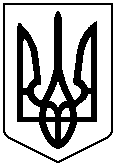 